MENINGKATKAN KEMAMPUAN MENGENAL HURUF MELALUI PERMAINAN PETI HARTA KARUN PADA ANAK KELOMPOK A TK WASINTALALO KECAMATAN BATUPOARO                                                                           KOTA BAUBAU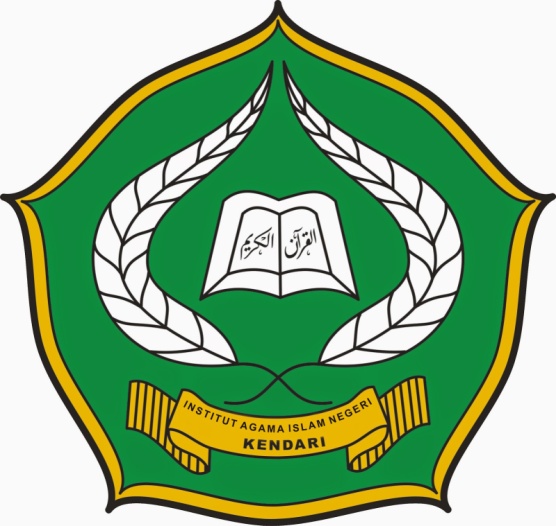 Skripsi Diajukan untuk Memenuhi Salah Satu Syarat Mencapai Gelar Sarjana  Pendidikan Islam pada Program Studi Pendidikan Agama Islam OLEH:TASIBA SAAMUNIM. 14010101049FAKULTAS TARBIYAH DAN ILMU KEGURUANINSTITUT AGAMA ISLAM NEGERI (IAIN)KENDARI2016HALAMAN PERSETUJUAN PEMBIMBINGPembimbing penulisan skripsi saudari Tasiba Saamu, NIM: 14010101049 mahasiswa Fakultas Tarbiyah dan Ilmu Keguruan Institut Agama Islam Negeri (IAIN) Kendari, setelah secara seksama meneliti dan mengkoreksi skripsi yang bersangkutan dengan judul “Meningkatkan Kemampuan Mengenal Huruf Melalui Permainan Peti Harta Karun Huruf Pada Anak Kelompok Usia 4-5 Tahun TK Wasintalalo Kecamatan Batupoaro Kota Baubau” memandang bahwa skripsi tersebut telah memenuhi syarat-syarat ilmiah dan dapat disetujui untuk diajukan ke sidang munaqasah.Demikian persetujuan ini diberikan untuk proses selanjutnya					Kendari,   Oktober 2016						Pembimbing						Dr. Hj. St. Kuraedah, M. Ag						NIP. 196312231991022003PERNYATAAN KEASLIAN SKRIPSIMenyatakan dengan sebenarnya bahwa skripsi yang berjudul “Meningkatkan Kemampuan Mengenal Huruf Melalui Permainan Peti Harta Karun Pada Anak Kelompok A TK Wasintalalo Kecamatan Batupoaro Kota Baubau” ini adalah hasil karya asli penulis dan apabila terbukti skripsi ini dibuat orang lain, disadur dan/atau hasil plagiat baik seluruhnya maupun sebagian, maka penulis bersedia dituntut sesuai peraturan perundang-undangan yang berlaku dan sekaligus skripsi dan gelar yang penulis peroleh batal demi hukum.Baubau,   Oktober 2016						Penulis					       	TASIBA SAAMU						NIM. 14010101049KATA PENGANTAR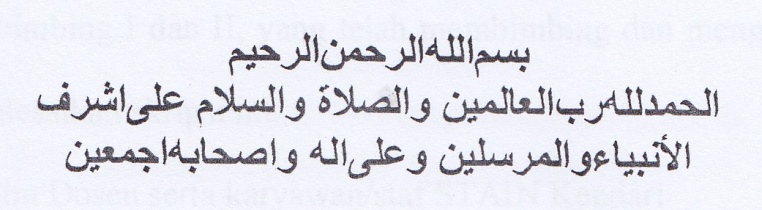 Puji syukur kehadirat Allah SWT, atas segala karunia-Nya, dan atas segala nikmat-Nya, sehingga penulis dapat menyelesaikan sikripsi ini. Sholawat serta salam senantiasa tercurah kepada Rasulullah tercinta Nabi Muhammad SAW, keluarga, sahabat dan pejuang akhir zaman.Penulis berharap semoga skripsi ini dapat bermanfaat bagi diri sendiri dan masyarakat pada umumnya. Penulis menyadari sepenuhnya bahwa dorongan dan dalam proses penyusunan skripsi ini mendapat banyak bimbingan, pengarahan, motivasi, bantuan dan nasehat. Oleh karena itu, pada kesempatan ini Penulis mengucapkan terima kasih kepada:Dr. H. Nur Alim, M.Pd selaku Rektor Institut Agama Islam Negeri Kendari, yang telah memberikan kesempatan kepada penulis untuk dapat menuntut ilmu di IAIN Kendari;Dr. Hj. St. Kuraedah, M.Ag selaku Dekan Fakultas Tarbiyah dan Ilmu Keguruan, Institut Agama Islam Negeri Kendari dan juga selaku pembimbing skripsi yang selalu sabar dan memberikan masukan dan arahan selama proses pembuatan skripsi ini, serta telah meluangkan waktunya sehingga terselesaikannya skripsi ini.Bapak Samrin, M.Pd.I selaku Ketua Pengelola Program Kualifikasi Guru Agama Islam Institut Agama Islam Negeri Kendari yang telah memberikan izin penelitian demi terselesaikannya tugas akhir ini;Bapak Ibu Dosen dan seluruh Staf Fakultas Tarbiyah dan Ilmu Keguruan, Institut Agama Islam Negeri Kendari yang telah bersedia berbagi ilmunya  dan memberikan fasilitas untuk memperlancar studi kepada penulis;Ibu Hawang, S.Pd selaku Kepala TK Wasintalalo Kecamatan Batupoaro Kota Baubau yang telah banyak memberikan pengarahan, saran dan masukan serta kesempatan untuk melakukan penelitian ini;Anak dan cucu tercinta serta keluarga besar atas doa dan dukungannya;Teman-teman mahasiswa Program Kualifikasi Angkatan 2014 yang selalu memberikan dorongan serta semangat;Semua pihak yang terlibat dalam penyelesaikan skripsi ini yang tidak dapat disebutkan satu persatu yang telah membantu terselesaikannya skripsi ini.Peneliti menyadari bahwa penyusunan skripsi ini masih jauh dari sempurna, oleh karena itu saran dan kritik yang bersifat membangun sangat diharapkan. Semoga skripsi ini dapat bermanfaat bagi pembaca.Baubau,   Oktober 2016						Penulis					       	TASIBA SAAMU						NIM. 14010101049ABSTRAKTASIBA SAAMU. 14010101049. Meningkatkan Kemampuan Mengenal Huruf Melalui Permainan Peti Harta Karun Pada Anak Kelompok A TK Wasintalalo Kecamatan Batupoaro Kota Baubau. (Di bimbing oleh: Dr. Hj. St. Kuraedah, M.Ag)Penelitian ini dilatarbelakangi oleh adanya permasalahan yang muncul berkaitan dengan rendahnya kemampuan mengenal huruf pada anak kelompok A TK Wasintalalo Kecamatan Batupoaro Kota Baubau. Hal tersebut terjadi karena guru jarang sekali menggunakan media pembelajaran sehingga anak cenderung tidak tertarik dan merasa bosan. Oleh karena itu dilakukan penelitian untuk meningkatkan kemampuan mengenal huruf anak dengan menggunakan permainan peti harta karun di TK Wasintalalo. Adapun rumusan masalah dalam penelitian ini adalah apakah melalui permainan peti harta karun dapat meningkatkan kemampuan mengenal huruf pada anak kelompok A TK Wasintalalo Kecamatan Batupoaro Kota Baubau? Sedangkan tujuan dari penelitian ini adalah untuk mengetahui dan mendeskripsikan mengenai permainan kartu kata dalam meningkatkan kemampuan mengenal huruf pada anak kelompok A TK Wasintalalo Kecamatan Batupoaro Kota Baubau.Jenis penelitian yang digunakan adalah penelitian tindakan kelas. Tahap penelitian ini mengikuti model yang dikembangkan oleh Kemmis dan Mc. Taggart, yaitu berupa suatu siklus spiral yang meliputi kegiatan perencanaan, pelaksanaan tindakan, observasi dan refleksi.  Teknik pengumpulan data yang digunakan yaitu observasi dan studi dokumentasi.  Data yang bersifat kualitatif dari hasil observasi dan dokumentasi dianalisis secara deskripsi kualitatif, sedangkan data yang berupa angka atau data kuantitatif cukup dianalisis dengan menggunakan analisis deskripsi kuantitatif.Hasil penelitian menunjukkan bahwa kemampuan mengenal huruf setelah melalui permainan peti harta karun berdampak positif. Kemampuan mengenal huruf pada anak mengalami peningkatan setelah dilakukan penelitian tindakan kelas. Persentase kemampuan anak pada tiap siklusnya mengalami peningkatan yang cukup baik. Pada siklus I persentase kemamapuan mengenal huruf anak sebesar 56,17%. Kemudian mengalami peningkatan pada siklus II menjadi 72,49%. Dan kembali meningkat pada siklus III menjadi 91,84%.DAFTAR ISIHalamanHALAMAN JUDUL 	iHALAMAN PERSETUJUAN 	iiHALAMAN PERNYATAAN KEASLIAN SKRIPSI 	 iiiKATA PENGANTAR 	 ivABSTRAK 	 viDAFTAR ISI 	viiDAFTAR GAMBAR 	 xDAFTAR TABEL 	 xiDAFTAR LAMPIRAN 	 xiiBAB I PENDAHULUANLatar Belakang Masalah 	 1Identifikasi Masalah 	 8Rumusan Masalah 	 8Tujuan Penelitian 	 9Manfaat Penelitian 	 9Definisi Operasional 	 10Hipotesis Penelitian 	 11BAB II KAJIAN PUSTAKAKarakteristik Anak TK 	 12Perkembangan Kognitif dan Bahasa Anak 	 17Kemampuan Mengenal Huruf 	 22Bermain 	 24BAB III METODE PENELITIANJenis Penelitian 	 31Lokasi, Subjek dan Waktu Penelitian 	 32Rancangan Penelitian 	 33Prosedur Penelitian 	 34Instrument Penelitian 	 49Teknik Pengumpulan Data 	 50Teknik Analisis Data 	 52Indikator Kinerja 	 53BAB IV HASIL PENELITIAN DAN PEMBAHASANDeskripsi Lokasi Penelitian 	 55Deskripsi Subjek Penelitian 	 55Deskripsi Data Hasil penelitian 	 56Pembahasan 	 83BAB V KESIMPULAN DAN SARAN Kesimpulan 	 87Saran 	 88DAFTAR PUSTAKALAMPIRAN DAFTAR GAMBAR	HalGambar 3.1   Siklus Spiral PTK Model Kemmis dan Taggart 	 33DAFTAR TABEL	HalTabel 3.1	Kisi-kisi Instrumen Observasi Anak 	 49Tabel 3.2	Pedoman Observasi Guru 	 50Tabel 4.1	Data Kemampuan Mengenal Huruf Anak Sebelum Tindakan 	 57Tabel 4.2	Data Skor Kemampuan Mengenal Huruf Anak  Sebelum Tindakan 	 60Tabel 4.3	Data Kemampuan Mengenal Huruf Anak Siklus I 	 65Tabel 4.4	Data Skor Kemampuan Mengenal Huruf Anak Siklus I 	 68Tabel 4.5 	Data Kemampuan Mengenal Huruf Anak Siklus II 	 72Tabel 4.6	Data Skor Kemampuan Mengenal Huruf Anak Siklus II 	 75Tabel 4.7	Data Kemampuan Mengenal Huruf Anak Siklus III 	 78Tabel 4.8	Data  Skor Kemampuan Mengenal Huruf Anak Siklus III 	 81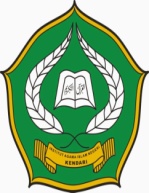 KEMENTERIAN AGAMAINSTITUT AGAMA ISLAM NEGERI (IAIN) KENDARIFAKULTAS TARBIYAH DAN ILMU KEGURUANJln. Sultan Qaimuddin No. 17 Telp. (0401) 393710-393711